УтверждаюПредседатель Контрольно-счетного комитета Лахденпохского  муниципального района________________Н.Е.Богдан «__» февраля 2016 г. ОТЧЕТо результатах контрольного мероприятия№ 2                                                                                                                   16 февраля 2016 г.Наименование (тема) контрольного мероприятия: «Проверка эффективности и законности использования средств бюджета Элисенваарского сельского поселения на организацию благоустройства, озеленения, освещения улиц и установки указателей с названиями улиц и номерами домов за 2015 год».Основание проведения контрольного мероприятия: пункт 3.6 плана работы Контрольно-счетного комитета Лахденпохского муниципального района на 2016 год, распоряжение Контрольно-счетного комитета Лахденпохского муниципального района от 26.01.2016 г. № 3 «О проведении контрольного мероприятия».Цель(и) контрольного мероприятия: проверка соответствия требованиям федерального законодательства муниципальных нормативных правовых актов, регулирующих правоотношения в области благоустройства, озеленения, освещения улиц и установки указателей с названиями улиц и номерами домов; проверка обоснованности проведения расходов бюджета Элисенваарского сельского поселения, направленных на благоустройство, озеленение, освещение улиц и установку указателей с названиями улиц и номерами домов; анализ эффективности использования денежных средств и имущества в целях организации благоустройства, озеленения, освещения улиц и установки указателей с названиями улиц и номерами домов.Сроки проведения контрольного мероприятия: с 26 января 2015 года по 16 февраля 2016 года.Объекты контрольного мероприятия: Администрация Элисенваарского сельского поселения.Проверяемый период деятельности: 2015 год.Исполнитель контрольного мероприятия: инспектор Контрольно-счетного комитета Лахденпохского муниципального района  - Макарова М.А.Нормативные документы, использованные в работе:- Бюджетный кодекс Российской Федерации от 31.07.1998 № 145-ФЗ (далее – Бюджетный кодекс);- Федеральный закон от 6 октября . N 131-ФЗ  «Об общих принципах организации местного самоуправления в Российской Федерации» (далее - Федеральный закон № 131-ФЗ);- Приказ Министерства регионального развития РФ от 27.12.2011  № 613 "Об утверждении методических рекомендаций по разработке норм и правил благоустройства территории муниципальных образований" (Начало действия редакции - 17.03.2014г., Окончание действия документа - 16.12.2015г.);- Федеральный закон от 06.12.2011 № 402-ФЗ «О бухгалтерском учете»;- Приказ Минфина России от 1 июля 2013г. N 65н "Об утверждении Указаний о порядке применения бюджетной классификации Российской Федерации" (с изменениями и дополнениями);- Приказ Минфина России от 01.12.2010 N 157н "Об утверждении Единого плана счетов бухгалтерского учета для органов государственной власти (государственных органов), органов местного самоуправления, органов управления государственными внебюджетными фондами, государственных академий наук, государственных (муниципальных) учреждений и Инструкции по его применению" (далее – Приказ Минфина России № 157н, Инструкция № 157н);- Приказ Минфина России от 06.12.2010 N 162н (ред. от 17.08.2015) "Об утверждении Плана счетов бюджетного учета и Инструкции по его применению" (далее – Приказ Минфина России № 162н);- Приказ Минэкономразвития РФ от 30.08.2011 « 424 «Об утверждении Порядка ведения органами местного самоуправления реестров муниципального имущества» (далее – Порядок ведения органами местного самоуправления реестров муниципального имущества);- Бюджетная отчетность за 2015 год;- Устав Элисенваарского сельского поселения;- Решение XII сессии III созыва Совета Элисенваарского сельского поселения от 25.12.2014 № 12/42-3 «О бюджете Элисенваарского сельского поселения на 2015 год» (с изменениями и дополнениями);- иные законодательные акты Российской Федерации, Республики Карелия, муниципальные правовые акты, регулирующие правоотношения по предмету проверки.Оформленные акты, заключения, справки и т.п., использованные в отчете, ознакомление с ними под расписку руководителя или иных должностных лиц проверенных объектов, наличие письменных объяснений, замечаний или возражений и заключение инспектора по ним: По результатам контрольного мероприятия инспектором Контрольно-счетного комитета Лахденпохского муниципального района М.А.Макаровой был оформлен и подписан акт проверки от 09.02.2016 г. (далее – Акт).09.02.2016 г. Акт передан для ознакомления под расписку Главе Элисенваарского сельского поселения Т.В.Герасимовой.Администрацией Элисенваарского сельского поселения 15.02.2016 года был возвращен подписанный Акт без возражений и пояснений.Неполученные документы из числа затребованных с указанием причин или иные факты, препятствовавшие работе: нет.Результаты контрольного мероприятия (анализ соблюдения нормативных правовых актов, установленные нарушения и недостатки в проверяемой сфере и в деятельности объектов контрольного мероприятия с оценкой ущерба или нарушения):Общие сведения	Администрация Элисенваарского сельского поселения зарегистрирована в качестве юридического лица за ОГРН 1051002039043. При постановке юридического лица на учет в налоговом органе ему присвоен ИНН/КПП 1012007757 / 101201001.Администрация Элисенваарского сельского поселения обладает правами юридического лица. Определение достаточности нормативно-правовой базы муниципального образования по вопросам организации благоустройства, озеленения, освещения улиц и установки указателей с названиями улиц и номерами домов для решения вопросов местного значения и установление соответствия нормативных правовых актов, регулирующих правоотношения в области благоустройства, требованиям федерального законодательстваПеречень нормативных правовых актов (далее – НПА) Элисенваарского сельского поселения, регулирующих правоотношения в области благоустройства:К вопросам местного значения Элисенваарского сельского поселения Уставом Элисенваарского сельского поселения (далее – Устав) отнесены, в том числе, вопросы организации благоустройства и озеленения территории Элисенваарского сельского поселения, организации сбора и вывоза бытовых отходов и мусора (пункты 19,20 статьи 9 Устава).  Статьей 33 Устава к компетенции Администрации Элисенваарского сельского поселения отнесено исполнение полномочий по решению вопросов местного значения и отдельных государственных полномочий, переданных органам местного самоуправления федеральными законами и законами Республики Карелия (частя 1 статьи 33 Устава).Информация о наличии нормативных правовых актов, регулирующих порядок исполнения полномочий по организации благоустройства территории в 2015 году (в том числе путем создания муниципальных унитарных предприятий) к проверке Администрацией Элисенваарского сельского поселения не предоставлена.По информации Главы Элисенваарского сельского поселения Герасимовой Татьяны Васильевны на территории Элисенваарского сельского поселения отсутствуют организации, созданные и (или) привлеченные с целью решения вопросов местного значения по организации благоустройства территории поселения.    Разделом 2 Правил благоустройства территории Элисенваарского сельского поселения, утвержденных решением Совета Элисенваарского сельского поселения от 30.08.2013 № 185 (далее – Правила благоустройства), установлено: «п.5 Для обеспечения надлежащего содержания территории Элисенваарского сельского поселения Администрацией ежегодно утверждается список улиц, площадей и проездов, подлежащих механизированной и ручной уборке специализированными организациями.п. 10 Уборка проезжей части улиц, внетриквартальных проездов производится специализированными организациями.п. 13 Уборка территорий, не попадающих в границы территорий, установленных пунктами 7-12 раздела 2 настоящих Правил, производится специализированными унитарными предприятиями в соответствии с постановлением Администрации.»К проверке соответствующие правовые акты о составе территории для уборки специализированными организациями не представлены.В нарушение требований подпункта 19 пункта 1 статьи 14 Федерального закона № 131-ФЗ Правилами благоустройства территории Элисенваарского сельского поселения не установлена периодичность работ по благоустройству.Проверка соблюдения установленного порядка учета и распоряжения муниципальным имуществом, используемым в целях реализации полномочий по организации благоустройства территории Элисенваарского сельского поселенияКонтрольно-счетным комитетом Лахденпохского муниципального района проведена выборочная проверка ведения реестра муниципального имущества в части объектов благоустройства.Анализом нормативной правовой базы установлено, что основным нормативным правовым актом по организации работы с муниципальным имуществом, включая учет, является Положение «О порядке управления и распоряжения муниципальным имуществом,  находящимся в муниципальной собственности Элисенваарского сельского поселения (далее – Положение), утвержденное решением Совета Элисенваарского сельского поселения от 28.10.2015 года № 18/74-3. (До вступления вышеуказанного решения правоотношения в области учета и распоряжения муниципальным имуществом Элисенваарского сельского поселения регулировались Положением «О порядке владения, пользования и распоряжения муниципальной собственностью Элисенваарского сельского поселения», утвержденным решением Совета Элисенварского сельского поселения от 24.11.2009 года № 15.)   На момент проверки – это основной нормативный правовой акт, регламентирующий деятельность в сфере учета и распоряжения муниципальным имуществом Элисенваарского сельского поселения.Положением установлено:«п.12. Муниципальное имущество подлежит учету в реестре муниципального имущества. Ведение реестра муниципального имущества осуществляет Администрация Элисенваарского сельского поселения.п.15. Порядок ведения реестра определяется Положением о реестре муниципального имущества, утверждаемым постановлением Главы Элисенваарского сельского поселения».Приказом Министерства экономического развития Российской Федерации от 30 августа 2011 года № 424 утвержден  Порядок ведения органами местного самоуправления реестров муниципального имущества»  (далее – Порядок ведения реестра муниципального имущества). Утвержденный Порядок ведения реестра муниципального имущества содержит достаточно общие положения и показатели.Постановлением Администрации Элисенваарского сельского поселения от 25.01.2016 года  № 6 утвержден Порядок ведения реестра муниципального имущества Элисенваарского сельского поселения, определяющий в том числе, структуру ведения реестра муниципального имущества.  В нарушение требований федерального законодательства об издании нормативных правовых актов муниципального уровня в сфере имущественных отношений отсутствует правовая база, устанавливающая:- минимальный размер стоимости движимого имущества, находящегося в муниципальной стоимости, для включения его в реестр муниципального имущества;- порядок ведения аналитического учета по объектам в составе имущества казны на основании информации из реестра имущества;-  периодичность отражения в бюджетном учете операций с объектами, составляющими муниципальную казну на основании информации из реестра имущества.Кроме того, в нарушение пункта 4 Порядка ведения органами местного самоуправления реестров муниципального имущества форма реестра муниципального имущества Элисенваарского сельского поселения не содержит следующие обязательные сведения о муниципальном недвижимом имуществе:- площадь, протяженность и (или) иные параметры, характеризующие физические свойства недвижимого имущества;- сведения о начисленной амортизации (износе);- сведения о кадастровой стоимости недвижимого имущества;- даты возникновения и прекращения права муниципальной собственности на недвижимое имущество;- сведения о правообладателе муниципального недвижимого имущества.В отношении движимого муниципального имущества реестр муниципального имущества Элисенваарского сельского поселения не содержит следующих сведений:- сведения о и начисленной амортизации (износе);- даты возникновения и прекращения права муниципальной собственности на движимое имущество;- сведения о правообладателе муниципального движимого имущества.Контрольно-счетным комитетом Лахденпохского муниципального района при проведении проверки выявлены следующие нарушения требований законодательства, регулирующего правоотношения в области учета имущества:В бюджетном учете не отражены объекты уличного освещения, переданные в собственность Элисенваарского сельского поселения согласно постановлению Правительства Республики Карелия от 05.07.2012 № 211-П. Данные бюджетного учёта об имуществе казны не соответствуют данным реестра имущества казны по количеству объектов. Сверка должным образом не осуществляется. Детские площадки ДСК «Лидер-Д1» ошибочно отражены в бюджетном учете в составе муниципальной казны по аналитическому коду группы синтетического счета 50  "Нефинансовые активы, составляющие казну" и аналитическому коду вида синтетического счета объекта учета 5 "Непроизведенные активы, составляющие казну". Так как Порядком ведения реестра муниципального имущества Элисенваарского поселения не установлены виды имущества по группам, то решение,  к какой группе (недвижимое или движимое имущество) отнести детские площадки, должно быть принято непосредственно Администрацией Элисенваарского сельского поселения. При этом основным критерием отнесения того или иного объекта к недвижимости является наличие прочной связи объекта с землей, при которой перемещение вещи без несоразмерного ущерба ее назначению невозможно. Таким образом, детские площадки необходимо отразить в составе муниципальной казны по аналитическому коду группы синтетического счета 50  "Нефинансовые активы, составляющие казну" и аналитическому коду вида синтетического счета объекта учета 1 "Недвижимое имущество, составляющее казну" или 2 "Движимое имущество, составляющее казну" согласно соответствующему решению Администрации Элисенваарского сельского поселения.Проверка обоснованности запланированных бюджетных ассигнований в 2015  году  на благоустройство территории Элисенваарского сельского поселенияРешением Совета Элисенваарского сельского поселения от 25.12.2014г. № 12/42-3 «О бюджете Элисенваарского сельского поселения на 2015 год» (с изменениями и дополнениями) бюджетные ассигнования Администрации Элисенваарского сельского поселения (далее – АЭСП) по подразделу 0503 «Благоустройство» бюджетной классификации Российской Федерации не утверждались, в 2015 году бюджетной росписью ассигнования по вышеуказанному подразделу не доводились, соответствующие лимиты бюджетных обязательств не доводились, фактические расходы не производились. Согласно информации Главы Элисенваарского сельского поселения Герасимовой Татьяны Васильевны: - Объекты уличного освещения, переданные в собственность Элисенваарского сельского поселения, находятся в неудовлетворительном состоянии. - Уличное освещение осуществляется путем бездоговорного потребления электрической энергии. В октябре 2015 года Администрацией Элисенваарского сельского поселения комплект документов для заключения договора энергопотребления передан в АО «ТНС энерго Карелия», переговоры в рамках заключения договора энергопотребления ведутся. Планирование бюджетных ассигнований на благоустройство территории Элисенваарского сельского поселения в 2015 году не осуществлялось. Порядок (Методика) планирования бюджетных ассигнований отсутствует. Муниципальная программа по благоустройству территории Элисенваарского сельского поселения не утверждена. Контрольно-счетный комитет Лахденпохского муниципального района отмечает, что решение вопросов местного значения в части организации благоустройства территории Администрацией Элисенваарского сельского поселения при отсутствии документов, свидетельствующих о разработке, планировании, фактическом исполнении и контроле за исполнением мероприятий, не даёт возможным оценить полноту исполнения вопроса местного значения по организации благоустройства территории Элисенваарского сельского поселения.Заключительные положенияПри проведении контрольного мероприятия по проверке эффективности и законности использования средств бюджета Элисенваарского сельского поселения на организацию благоустройства, озеленения, освещения улиц и установки указателей с названиями улиц и номерами домов за 2015 год Контрольно – счетным комитетом Лахденпохского муниципального района установлены недостатки и нарушения:В нарушение требований федерального законодательства об издании нормативных правовых актов муниципального уровня в сфере имущественных отношений отсутствует правовая база Элисенваарского сельского поселения, устанавливающая:- минимальный размер стоимости движимого имущества, находящегося в муниципальной собственности, для включения его в реестр муниципального имущества;- порядок ведения аналитического учета по объектам в составе имущества казны на основании информации из реестра имущества;-  периодичность отражения в бюджетном учете операций с объектами, составляющими муниципальную казну на основании информации из реестра имущества.2. В бюджетном учете не отражены объекты уличного освещения, переданные в собственность Элисенваарского сельского поселения согласно постановлению Правительства Республики Карелия от 05.07.2012 № 211-П. Данные бюджетного учёта об имуществе казны не соответствуют данным реестра имущества казны по количеству объектов. Сверка должным образом не осуществляется. Детские площадки ДСК «Лидер-Д1» ошибочно отражены в бюджетном учете в составе муниципальной казны по аналитическому коду группы синтетического счета 50  "Нефинансовые активы, составляющие казну" и аналитическому коду вида синтетического счета объекта учета 5 "Непроизведенные активы, составляющие казну".Отсутствие методики планирования бюджетных ассигнований на исполнение полномочий по благоустройству территории поселения:- отсутствие расчетов, обосновывающих планирование расходов,  в нарушение требований части 4 пункта 1 статьи 158 Бюджетного кодекса, устанавливающего, что  планирование расходов бюджета и составление обоснования бюджетных ассигнований является бюджетным полномочием главного распорядителя бюджетных средств.5.  В нарушение требований подпункта 19 пункта 1 статьи 14 Федерального закона № 131-ФЗ Правилами благоустройства территории Элисенваарского сельского поселения не установлена периодичность работ по благоустройству.Выводы: Контрольное мероприятие показало, что механизм  реализации  вопроса местного значения в части организации благоустройства, озеленения, освещения улиц и установки указателей с названиями улиц и номерами домов на территории муниципального образования Элисенваарское сельское поселение   осуществляется с нарушением действующего  законодательства. Контрольно-счетным комитетом Лахденпохского муниципального района отмечаются следующие недостатки и нарушения:Нормативные правовые акты Элисенваарского сельского поселения, регулирующие правоотношения в сфере имущественных отношений, не соответствуют требованиям федерального законодательства, не отражают необходимые вопросы порядка учета и распоряжения имуществом. Форма реестра муниципального имущества Элисенваарского сельского поселения не соответствует требованиям Порядка ведения органами местного самоуправления реестров муниципального имущества.Низкое качество управления бюджетными средствами со стороны Администрации Элисенваарского сельского поселения, выразившееся:- в неисполнении должным образом полномочий главного распорядителя бюджетных средств, предусмотренных подпункта 4 пункта 1 статьи 158 Бюджетного кодекса (отсутствие финансово-экономических обоснований планируемых расходов). Администрацией Элисенваарского сельского поселения допускались нарушения требований ведения бухгалтерского учета в части принятия на учет и отражения объектов основных средств.Данные бюджетного учёта об имуществе казны Элисенваарского сельского поселения не соответствуют данным реестра муниципального имущества Элисенваарского сельского поселения в части имущества казны по количеству объектов. Сверка должным образом не осуществляется.В нарушение требований подпункта 19 пункта 1 статьи 14 Федерального закона № 131-ФЗ Правилами благоустройства территории Элисенваарского сельского поселения не установлена периодичность работ по благоустройству.Итоговые данные контрольного мероприятия (тыс.рублей)Объем проверенных средств: 48,5 тыс.руб.Предложения по восстановлению и взысканию средств, наложению финансовых или иных санкций, привлечению к ответственности лиц, допустивших нарушения: нет.Предложения по устранению выявленных нарушений и недостатков в управлении и ведомственном контроле, законодательном регулировании проверяемой сферы:	По результатам контрольного мероприятия Администрации Элисенваарского сельского поселения предлагается принять меры к устранению выявленных нарушений, а именно:Рассмотреть результаты контрольного мероприятия.Привести в соответствие требованиям федерального законодательства муниципальные нормативные правовые акты, регулирующие правоотношения в сфере имущественных отношений, по организации благоустройства территории Элисенваарского сельского поселения.Должным образом осуществлять бюджетные полномочия главного распорядителя бюджетных средств, в том числе при осуществлении планирования мероприятий в области благоустройства, озеленения, освещения улиц и установки указателей с названиями улиц и номерами домов.Обеспечить достоверность бухгалтерского учета в части отражения объектов нефинансовых активов имущества казны.Обеспечить в дальнейшей работе ведение бюджетного учета в соответствии с нормами и требованиями действующей Инструкции № 157н, Федерального закона от 06.12.2011г. № 402-ФЗ «О бухгалтерском учете», с порядком применения бюджетной классификации Российской Федерации.Разработать план мероприятий по устранению выявленных нарушений и причин их возникновения.Информацию об исполнении предложений, включая план мероприятий по устранению выявленных нарушений и причин их возникновения, предоставить  в Контрольно-счетный комитет Лахденпохского муниципального района в срок до 17 марта 2016 года. Другие предложения: нетНаправить отчет:Главе Элисенваарского сельского поселения Герасимовой Т.В.,Председателю Совета Элисенваарского сельского поселения Клепач Н.А.Предлагаемые представления и /или предписания: Направить представление в адрес Администрации Элисенваарского сельского поселения по приведению в соответствие требованиям федерального законодательства муниципальных нормативных правовых актов, регулирующих правоотношения в области учета имущества и распоряжения имуществом Элисенваарского сельского поселения, организации благоустройства на территории Элисенваарского сельского поселения, по обеспечению планирования мероприятия по благоустройству, по устранению нарушений требований к учету объектов имущества казны в бюджетном учете. Инспектор Контрольно-счетного комитетаЛахденпохского муниципального района                                     М.А.Макарова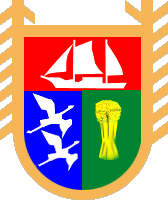 Российская  ФедерацияРеспублика КарелияКОНТРОЛЬНО-СЧЕТНЫЙ КОМИТЕТ ЛАХДЕНПОХСКОГО МУНИЦИПАЛЬНОГО РАЙОНА186730,  г. Лахденпохья, ул. Советская,  д. 7аТел.: 8(964)317-84-03  E-mail: ksklah@mail.ruНаименование НПАРеквизиты НПАПримечаниеРешение Совета Элисенваарского сельского поселения «Об утверждении «Правил  благоустройства территории Элисенваарского сельского поселения Лахденпохского муниципального района»№  154               от 30.11.2012г. Признано утратившим силу решением Совета Элисенваарского сельского поселения от 30.08.2013 № 185Решение Совета Элисенваарского сельского поселения «Об утверждении «Правил благоустройства территории Элисенваарского сельского поселения»№ 185 от 30.08.2013 г.Действует по настоящее времяПеречень объектов благоустройства в составе муниципального имущества Элисенваарского сельского поселения согласно реестру муниципального имущества Элисенваарского сельского поселения по состоянию на 31.12.2015 годаПеречень объектов благоустройства в составе муниципального имущества Элисенваарского сельского поселения согласно реестру муниципального имущества Элисенваарского сельского поселения по состоянию на 31.12.2015 годаПеречень объектов благоустройства в составе муниципального имущества Элисенваарского сельского поселения согласно реестру муниципального имущества Элисенваарского сельского поселения по состоянию на 31.12.2015 годаПеречень объектов благоустройства в составе муниципального имущества Элисенваарского сельского поселения согласно реестру муниципального имущества Элисенваарского сельского поселения по состоянию на 31.12.2015 годаПеречень объектов благоустройства в составе муниципального имущества Элисенваарского сельского поселения согласно реестру муниципального имущества Элисенваарского сельского поселения по состоянию на 31.12.2015 годаПеречень имуществаСостав нефинансовых активов имущества казны по данным бюджетного учета, балансовая стоимость, руб.Наличие объектов благоустройства в реестре объектов муниципального имущества, руб. Отклонение данных бюджетного учета от реестра объектов муниципального имущества, руб.ПримечаниеПеречень имуществаСостав нефинансовых активов имущества казны по данным бюджетного учета, балансовая стоимость, руб.Наличие объектов благоустройства в реестре объектов муниципального имущества, руб. Отклонение данных бюджетного учета от реестра объектов муниципального имущества, руб.ПримечаниеУличное освещение от КТП 490без  стоимостиОбъекты не отражены в бюджетном учете на счете 108.00 «Нефинансовые активы имущества казны»п.Элисенваара, ул.ОктябрьскаяУличное освещение от КТП 402без  стоимостиОбъекты не отражены в бюджетном учете на счете 108.00 «Нефинансовые активы имущества казны»п.Элисенваара, ул.ГагаринаУличное освещение от КТП 412без  стоимостиОбъекты не отражены в бюджетном учете на счете 108.00 «Нефинансовые активы имущества казны»п.Элисенваара, ул.Куркиекское шоссеУличное освещение от КТП 403без  стоимостиОбъекты не отражены в бюджетном учете на счете 108.00 «Нефинансовые активы имущества казны»п.Элисенваара, ул.ВокзальнаяУличное освещение от КТП 403без  стоимостиОбъекты не отражены в бюджетном учете на счете 108.00 «Нефинансовые активы имущества казны»п.Элисенваара, ул.ПетровскогоУличное освещение от КТП 457без  стоимостиОбъекты не отражены в бюджетном учете на счете 108.00 «Нефинансовые активы имущества казны»п.Эстерло, ул. НоваяУличное освещение от КТП 457без  стоимостиОбъекты не отражены в бюджетном учете на счете 108.00 «Нефинансовые активы имущества казны»п.Эстерло, ул.ЦентральнаяУличное освещение от КТП 457без  стоимостиОбъекты не отражены в бюджетном учете на счете 108.00 «Нефинансовые активы имущества казны»п.Эстерло, ул.ПолеваяУличное освещение от КТП 301без  стоимостиОбъекты не отражены в бюджетном учете на счете 108.00 «Нефинансовые активы имущества казны»п.АккахарьюУличное освещение от КТП 476без  стоимостиОбъекты не отражены в бюджетном учете на счете 108.00 «Нефинансовые активы имущества казны»п.Вялимяки, ул.ЗеленаяДетская площадка ДСК «Лидер-Д1»48500,0012125,00нет п.ЭлисенваараДетская площадка ДСК «Лидер-Д1»48500,0012125,00нетп.ЭстерлоДетская площадка ДСК «Лидер-Д1»48500,0012125,00нет п.ВялимякиДетская площадка ДСК «Лидер-Д1»48500,0012125,00нет п.КетроваараИтого:48500,0048500,00Отклонение в части объектов уличного освещенияНарушенияВыявлено финансовых нарушенийПредложено к устранению финансовых нарушенийПредложено к устранению финансовых нарушенийПримечаниеНарушенияВыявлено финансовых нарушенийВсегоВ том числе, к восстановлению в бюджет  Примечание12345При формировании и исполнении бюджетов000Нецелевое использование бюджетных средств000Несоответствие принципу результативности и эффективности использования000Неправомерное использование средств000В области государственной (муниципальной) собственности48,548,50При осуществлении муниципальных закупок000При ведении бухгалтерского учета и составлении отчетности000Прочие виды нарушений и недостатков000Всего48,548,50